1.Общие положения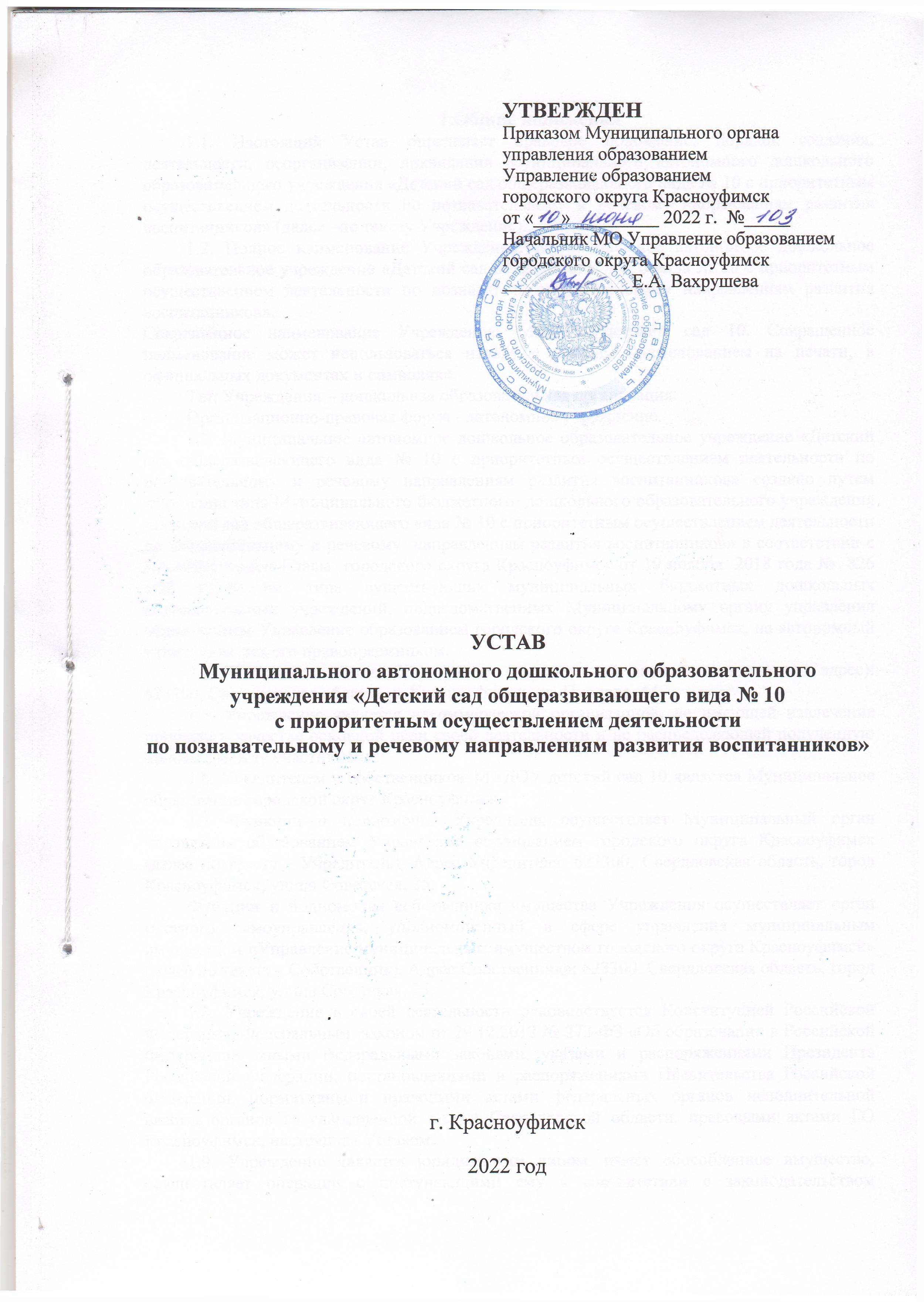 1.1. Настоящий Устав определяет правовое положение, порядок создания, деятельности, реорганизации, ликвидации Муниципального автономного дошкольного образовательного учреждения «Детский сад общеразвивающего вида № 10 с приоритетным осуществлением деятельности по познавательному и речевому направлениям развития воспитанников» (далее –по тексту Учреждение). 1.2. Полное наименование Учреждения: Муниципальное автономное дошкольное образовательное учреждение «Детский сад общеразвивающего вида № 10 с приоритетным осуществлением деятельности по познавательному и речевому направлениям развития воспитанников». Сокращенное наименование Учреждения: МАДОУ детский сад 10. Сокращенное наименование может использоваться наряду с полным наименованием на печати, в официальных документах и символике.Тип Учреждения – дошкольная образовательная организация.Организационно-правовая форма - автономное учреждение.1.3. Муниципальное автономное дошкольное образовательное учреждение «Детский сад общеразвивающего вида № 10 с приоритетным осуществлением деятельности по познавательному и речевому направлениям развития воспитанников»создано путем изменения типа Муниципального бюджетного  дошкольного образовательного учреждения «Детский сад общеразвивающего вида № 10 с приоритетным осуществлением деятельности по познавательному и речевому  направлениям развития воспитанников» в соответствии с  Постановлением Главы  городского округа Красноуфимск от 19 ноября  2018 года №  826  «Об изменении типа существующих муниципальных бюджетных дошкольных образовательных учреждений, подведомственных Муниципальному органу управления образованием Управление образованием городского округа Красноуфимск, на автономный тип» и является его правопреемником.1.4. Место нахождения Учреждения (юридический адрес и фактический адрес): 623300, Свердловская область, г. Красноуфимск, ул. Писцова, 44. 1.5. Учреждение является некоммерческой организацией, не имеющей извлечение прибыли в качестве основной цели своей деятельности и не распределяющей полученную прибыль между участниками.1.6. Учредителем и собственником МАДОУ детский сад 10 является Муниципальное образование городской округ Красноуфимск.1.7. Функции и полномочия Учредителя осуществляет Муниципальный орган управления образованием Управление образованием городского округа Красноуфимск (далее по тексту - Учредитель).Адрес Учредителя: 623300, Свердловская область, город Красноуфимск, улица Советская, 25.Функции и полномочия собственника имущества Учреждения осуществляет орган местного самоуправления, уполномоченный в сфере управления муниципальным имуществом «Управление муниципальным имуществом городского округа Красноуфимск» (далее по тексту - Собственник). Адрес Собственника: 623300, Свердловская область, город Красноуфимск, улица Советская, 25.1.8. Учреждение в своей деятельности руководствуется Конституцией Российской Федерации, Федеральным  законом от 29.12.2012 № 273-ФЗ «Об образовании в Российской Федерации», иными федеральными законами, указами и распоряжениями Президента Российской Федерации, постановлениями и распоряжениями Правительства Российской Федерации, нормативными правовыми актами федеральных органов исполнительной власти, органов государственной власти Свердловской области, правовыми актами ГО Красноуфимск, настоящим Уставом.1.9. Учреждение является юридическим лицом, имеет обособленное имущество, осуществляет операции с поступающими ему в соответствии с законодательством Российской Федерации средствами через лицевые счета, открываемые в территориальном органе Федерального казначейства или финансовом органе ГО Красноуфимск. Учреждение вправе с согласия Учредителя открывать банковские счета в других кредитных организациях в порядке, установленном законодательством Российской Федерации. Учреждение имеет печать со своим официальным наименованием, штампы и бланки, необходимые для осуществления деятельности.В случаях, не предусмотренных положениями настоящего Устава, применяются нормы действующего законодательства Российской Федерации, а также документы органов управления образованием, изданные по вопросам их компетенции, нормы законодательства, действующего на территории Свердловской области, нормативно-правовые акты ГО Красноуфимск, если иное не определено нормами действующего законодательства Российской Федерации.1.10. Имущество закрепляется за Учреждением на праве оперативного управления в соответствии с Гражданским кодексом Российской Федерации. Земельный участок, необходимый для выполнения Учреждением своих уставных задач, предоставляется ему на праве постоянного (бессрочного) пользования.1.11. В Учреждении не допускаются создание и деятельность политических партий, религиозных организаций (объединений). Образование носит светский характер. 1.12. Учреждение не имеет филиалов и представительств.1.13. Учреждение создается на неограниченный срок.1.14. Права юридического лица у Учреждения в части ведения финансово-хозяйственной деятельности, предусмотренные настоящим Уставом, возникают с момента его государственной регистрации.1.15. Учреждение отвечает по своим обязательствам всем находящимся у него на праве оперативного управления имуществом, как закрепленным за ним имуществом, так и приобретенным за счет доходов, полученных от приносящей доход деятельности, за исключением особо ценного движимого имущества, закрепленного за Учреждением Собственником имущества или приобретенного за счет выделенных органом, осуществляющим функции и полномочия Учредителя, денежных средств, а также недвижимого имущества. Собственник имущества не несет ответственности по обязательствам Учреждения. Учреждение не отвечает по обязательствам Учредителя и органа, осуществляющего функции и полномочия Учредителя.1.16. Учреждение формирует открытые и общедоступные информационные ресурсы, содержащие информацию об его деятельности, и обеспечивает доступ к ресурсам посредством размещения их в информационно-телекоммуникационных сетях, в том числе на официальном сайте в телекоммуникационной сети «Интернет», в соответствии со статьей 29 Федерального закона. Информация и документы подлежат размещению на официальном сайте Учреждения и обновлению в установленные законом сроки со дня их создания, получения или внесения изменений. 1.17. Право на осуществление образовательной деятельности и иные права, установленные законодательством Российской Федерации, возникают у Учреждения с момента получения лицензии.1.18. Учреждение ежегодно проводит самообследование, целями проведения которого являются обеспечение доступности и открытости информации о его деятельности. Отчет по самообследованию рассматривается Педагогическим советом и утверждается заведующим Учреждения, после чего направляется органу, осуществляющему функции и полномочия Учредителя, и размещается на официальном сайте Учреждения, в сроки, установленные действующим законодательством. 2. Цели, задачи и предмет деятельности Учреждения2.1. Учреждение создано в целях осуществления, предусмотренных законодательством Российской Федерации полномочий органов местного самоуправления ГО Красноуфимск в сфере образования.  2.2. Предметом деятельности Учреждения является реализация конституционного права граждан Российской Федерации на получение общедоступного и бесплатного дошкольного образования.	2.3. Основной целью деятельности Учреждения является образовательная деятельность по образовательным программам дошкольного образования, присмотр и уход за детьми дошкольного возраста.Для достижения основной цели, предусмотренной настоящим уставом, Учреждение осуществляет услуги, относящиеся к его основным видам деятельности: реализация основной общеобразовательной программы – образовательной программы дошкольного образования.К дополнительным видам деятельности Учреждения относятся:– образование дополнительное детей и взрослых;– предоставление услуг по дневному уходу за детьми, в т.ч. с отклонениями в развитии.2.4 Учреждение оказывает образовательные услуги по уровню общего образования – дошкольное образование; по подвидам дополнительного образования: дополнительное образование детей и взрослых.2.5. Образовательные программы дошкольного образования направлены на разностороннее развитие детей дошкольного возраста с учетом их возрастных и индивидуальных особенностей, в том числе достижение детьми дошкольного возраста уровня развития, необходимого и достаточного для успешного освоения ими образовательных программ начального общего образования, на основе индивидуального подхода к детям дошкольного возраста и специфичных для детей дошкольного возраста видов деятельности. 2.6. Учреждение обеспечивает получение дошкольного образования, присмотр и уход за детьми в возрасте от двух месяцев (при наличии условий) до прекращения образовательных отношений.2.7. В Учреждении могут реализовываться дополнительные общеобразовательные программы – дополнительные общеразвивающие программы различной направленности.2.8. Образовательные программы реализуются Учреждением как самостоятельно, так и посредством сетевых форм их реализации. Сетевая форма реализации образовательных программ регламентируется статьей 15 Федерального закона. При реализации образовательных программ в Учреждении используются образовательные технологии, в том числе, дистанционные образовательные технологии, в порядке, установленном федеральным органом исполнительной власти, осуществляющим функции по выработке государственной политики и нормативно-правовому регулированию в сфере образования в соответствии со статьей 16 Федерального закона.Особенности реализации образовательных программ регламентируются локальными нормативными актами Учреждения.2.9. Учреждение осуществляет деятельность, связанную с оказанием услуг (выполнением работ), относящихся к его основным видам деятельности в соответствии с муниципальным заданием. Учреждение не вправе отказаться от муниципального задания.2.10. Учреждение вправе сверх установленного муниципального задания оказывать услуги, относящиеся к его основным видам деятельности за плату и на одинаковых при оказании одних и тех же услуг условиях. Порядок определения указанной платы устанавливается распорядительным документом Учреждения.2.11. Уменьшение (увеличение) объема субсидии, предоставленной на выполнение муниципального задания, в течение срока его выполнения осуществляется только при соответствующем изменении муниципального задания.2.12. Учреждение вправе предоставлять следующие услуги, относящиеся к деятельности, приносящей доход, в том числе за счет средств физических и юридических лиц:1) оказание платных образовательных услуг, не предусмотренных основными образовательными программами Учреждения и не включенных в муниципальное задание Учреждения;2) оказание платных необразовательных услуг, не противоречащих действующему законодательству Российской Федерации;Порядок предоставления платных услуг устанавливается локальным нормативным актом. Перечень платных услуг ежегодно определяется распорядительным документом Учреждения.2.13. Учреждение вправе осуществлять, в том числе и за счет средств физических и юридических лиц, виды деятельности, не являющиеся основными:реализация дополнительных общеразвивающих программ различной направленности;осуществление присмотра и ухода за несовершеннолетними в группах дневного пребывания;оказание консультативной и методической помощи родителям (законным представителям) по вопросам воспитания, обучения и развития детей;организация отдыха и оздоровления, досуга несовершеннолетних;проведение и организация выставок, конференций, семинаров, конкурсов, методических, культурно-массовых, спортивных, физкультурно-оздоровительных и иных мероприятий; осуществление методического, информационного, технологического и организационного обеспечения деятельности Учреждения;оказание консультационно-методических и информационных услуг; выпуск и реализация печатной, аудио-, видео-, мультимедийной и программной методической продукции, информационных материалов в сфере образования, созданных в Учреждении; деятельность по содержанию и эксплуатации имущественного комплекса, в том числе объектов движимого и недвижимого имущества, закрепленных за Учреждением в установленном порядке;сдача в аренду имущества в порядке, установленном законодательством Российской Федерации, муниципальными правовыми актами и Уставом.2.14. Доход, полученный от платных услуг, используется Учреждением в соответствии с его уставными целями и задачами.2.15. Учредитель вправе приостановить деятельность Учреждения по оказанию платных услуг, если эта деятельность осуществляется в ущерб основной деятельности.3. Организация образовательной деятельности3.1. Образовательная деятельность в Учреждении осуществляется на государственном языке Российской Федерации.Граждане Российской Федерации имеют право на получение дошкольного образования на родном языке из числа языков народов Российской Федерации, а также право на изучение родного языка из числа языков народов Российской Федерации, в том числе русского языка как родного языка в пределах возможностей, предоставляемых системой образования, в порядке, установленном законодательством об образовании.Свободный выбор языка образования, изучаемых родного языка из числа языков народов Российской Федерации, в том числе русского языка как родного языка, государственных языков республик Российской Федерации осуществляется по заявлениям родителей (законных представителей) несовершеннолетних обучающихся при приеме (переводе) на обучение по образовательным программам дошкольного образования.Дошкольное образование может быть получено на иностранном языке в соответствии с образовательной программой дошкольного образования и в порядке, установленном законодательством Российской Федерации об образовании и локальными нормативными актами Учреждения при наличии социального заказа.3.2. Сроки получения дошкольного образования устанавливаются федеральным государственным образовательным стандартом дошкольного образования.Содержание дошкольного образования определяется образовательной программой дошкольного образования.Требования к структуре, объему, условиям реализации и результатам освоения образовательной программы дошкольного образования определяются федеральным государственным образовательным стандартом дошкольного образования.Образовательная программа дошкольного образования самостоятельно разрабатывается и утверждается Учреждением.3.3. Обучение в Учреждении с учетом потребностей, возможностей личности и в зависимости от объема обязательных занятий, осуществляется в очной форме. Форма получения дошкольного образования определяется родителями (законными представителями) несовершеннолетнего обучающегося и указывается в договоре об образовании. Допускается сочетание различных форм получения образования и форм обучения.При выборе родителями (законными представителями) несовершеннолетнего обучающегося формы получения дошкольного образования учитывается мнение ребенка. При получении дошкольного образования в форме семейного образования родители (законные представители) информируют об этом выборе орган местного самоуправления ГО Красноуфимск.3.4. Образовательная деятельность по образовательным программам дошкольного образования в Учреждении осуществляется в группах. Группы могут иметь общеразвивающую, компенсирующую, оздоровительную или комбинированную направленность. Количество детей в группах различной направленности определяются санитарно-эпидемиологическими нормами и нормативным правовым актом о Порядке организации и осуществления образовательной деятельности по основным общеобразовательным программам – образовательным программам дошкольного образования.В Учреждении могут организовываться: группы детей раннего возраста без реализации образовательной программы дошкольного образования, обеспечивающие развитие, присмотр, уход и оздоровление воспитанников в возрасте от 2 месяцев до 3 лет;группы по присмотру и уходу без реализации образовательной программы дошкольного образования для воспитанников в возрасте от 2 месяцев до прекращения образовательных отношений. В группах по присмотру и уходу обеспечивается комплекс мер по организации питания и хозяйственно-бытового обслуживания детей, обеспечению соблюдения ими личной гигиены и режима дня;семейные дошкольные группы с целью удовлетворения потребности населения в услугах дошкольного образования в семьях. Семейные дошкольные группы могут иметь любую направленность или осуществлять присмотр и уход за детьми без реализации образовательной программы дошкольного образования.В группы могут включаться как обучающиеся одного возраста, так и разных возрастов (разновозрастные группы).3.5. Режим работы образовательной организации устанавливается ее локальным нормативным актом. Группы могут функционировать в режиме: кратковременного пребывания (до 5 часов в день), сокращенного дня (8-10-часового пребывания), полного дня (10,5-12-часового пребывания), продленного дня (13-14-часового пребывания) и круглосуточного пребывания детей. По запросам родителей (законных представителей) и при наличии возможности Учреждения возможна организация работы групп также в выходные и праздничные дни.Образовательные программы дошкольного образования реализуются в группах, функционирующих в режиме не менее 3 часов в день.3.6. График работы Учреждения устанавливается распорядительным документом.Учреждение работает по пятидневной рабочей и учебной неделях: начало работы – 7 часов 30 минут, окончание работы - 18.00 часов; выходные дни – суббота, воскресение, праздничные дни. Группы общеразвивающей направленности функционируют в режиме: сокращенного дня – 10,5 часов с 7 часов 30 минут до 18.00 часов; группы кратковременного пребывания продолжительностью от 3 до 5часов в день без организации питания и сна.3.7. Содержание дошкольного образования и условия организации обучения и воспитания детей с ограниченными возможностями здоровья определяются адаптированной образовательной программой дошкольного образования, а для детей-инвалидов также в соответствии с индивидуальной программой реабилитации или абилитации ребенка-инвалида.Условия для получения образования детьми с ограниченными возможностями здоровья определяются в заключении психолого-медико-педагогической комиссии.Дети с ограниченными возможностями здоровья принимаются на обучение по адаптированной основной общеобразовательной программе с согласия родителей (законных представителей) и на основании рекомендаций психолого-медико-педагогической комиссии.3.8. Для обучающихся, нуждающихся в длительном лечении, детей-инвалидов, которые по состоянию здоровья не могут посещать образовательные организации, на основании заключения медицинской организации и письменного обращения родителей (законных представителей) обучение по образовательным программам дошкольного образования организуется на дому или в медицинских организациях3.9. Освоение образовательных программ дошкольного образования не сопровождается проведением промежуточных аттестаций и итоговой аттестации обучающихся.3.10. Организация образовательного процесса регламентируется Положением о режиме занятий обучающихся.3.11. Для получения методической, психолого-педагогической, диагностической и консультативной помощи без взимания платы, в том числе в Учреждении родителям (законным представителям) и несовершеннолетним могут создаваться необособленные специализированные подразделения – Психолого-педагогический консилиум, логопедический пункт, Консультационный центр по оказанию консультативной и методической помощи родителям (законным представителям) по вопросам воспитания, обучения и развития детей, Служба ранней помощи, деятельность которых будет регламентироваться Положением.3.12. В Учреждении создаются условия для охраны здоровья несовершеннолетних в соответствии со статьей 41 Федерального закона.3.13. Комплектование контингента воспитанников Учреждения осуществляет комиссия по комплектованию муниципальных дошкольных образовательных организаций ГО Красноуфимск (далее – Комиссия). Деятельность Комиссии регламентируется Положением о комиссии по комплектованию муниципальных дошкольных образовательных организаций городского округа Красноуфимск, утвержденным постановлением Главы городского округа Красноуфимск.4. Участники образовательных отношений4.1. Участниками образовательных отношений являются несовершеннолетние обучающиеся, родители (законные представители) несовершеннолетних обучающихся, педагогические работники и их представители, Учреждение.Права и обязанности участников образовательных отношений, предусмотренные действующим законодательством и локальными нормативными актами Учреждения, возникают с даты, указанной в распорядительном документе.4.2. Обучающиеся Учреждения:4.2.1. Обучающимся предоставляются академические права в соответствии с статьей 34 Федерального закона, иными нормативными правовыми актами Российской Федерации, локальными нормативными актами Учреждения;4.2.2. Обучающимся предоставляются меры социальной поддержки и стимулирования в соответствии с Федеральным законом, нормативными правовыми актами Российской Федерации и нормативными актами Свердловской области, правовыми актами органов местного самоуправления ГО Красноуфимск, локальными нормативными актами.4.2.3. Обучающиеся имеют право на посещение по своему выбору мероприятий, которые проводятся в Учреждении и не предусмотрены учебным планом, в порядке, установленном локальными нормативными актами. Привлечение к мероприятиям несовершеннолетних обучающихся без согласия их родителей (законных представителей), не предусмотренным образовательной программой, запрещается.4.2.4. Обучающимся, осваивающим основную общеобразовательную программу в пределах федерального государственного образовательного стандарта, бесплатно предоставляются в пользование на время получения образования учебные пособия, учебно-методические материалы, средства обучения и воспитания.Пользование учебными пособиями обучающимися, осваивающими учебные предметы, курсы, дисциплины (модули) за пределами федеральных государственных образовательных стандартов, образовательных стандартов и (или) получающим платные образовательные услуги, осуществляется в порядке, установленном локальными нормативными актами Учреждения.4.2.5. Обязанности и ответственность обучающихся устанавливается в соответствии со статьей 43 Федерального закона, иными федеральными законами, договором об образовании, правилами внутреннего распорядка обучающихся Учреждения.4.2.6. Прием в Учреждение осуществляется в течение всего календарного года при наличии свободных мест в соответствии с нормативным правовым актом о Порядке приема на обучение по образовательным программам дошкольного образования.Правила приема в Учреждение устанавливаются в части, не урегулированной законодательством об образовании, самостоятельно локальным нормативным актом. Правила приема в Учреждение на обучение должны обеспечивать прием в Учреждение граждан, имеющих право на получение дошкольного образования, в том числе с учетом преимущественного, и проживающих на территории,за которой закреплено Учреждение.Ребенок имеет право преимущественного приема в государственные и муниципальные образовательные организации, в которых обучаются его полнородные и неполнородные братья и (или) сестры.Учреждение обязано ознакомить родителей (законных представителей) ребенка со свидетельством о государственной регистрации, уставом, сведениями о дате предоставления и регистрационном номере лицензии на осуществление образовательной деятельности, с образовательными программами и другими документами, регламентирующими организацию и осуществление образовательной деятельности, права и обязанности обучающихся.4.2.7. Дисциплина в Учреждении поддерживается на основе уважения человеческого достоинства обучающихся, педагогических работников. Применение физического и (или) психического насилия по отношению к обучающимся не допускается. К обучающимся в Учреждении не применяются меры дисциплинарного взыскания.4.2.8. Образовательные отношения прекращаются в связи с отчислением обучающегося из Учреждения:1) в связи с получением образования (завершением обучения);2) досрочно по основаниям, установленным Федеральным законом.Образовательные отношения могут быть прекращены досрочно в следующих случаях:по инициативе обучающегося или родителей (законных представителей) несовершеннолетнего обучающегося, в т.ч. в случае перевода обучающегося для продолжения освоения образовательной программы в другую образовательную организацию;по инициативе Учреждения в случае установления нарушения порядка приема, повлекшего незаконное зачисление обучающегося;по обстоятельствам, не зависящим от воли обучающегося или родителей (законных представителей) несовершеннолетнего обучающегося и Учреждения, в том числе в случае ликвидации последнего.4.3. Родители (законные представители) несовершеннолетних обучающихся Учреждения:4.3.1. Учреждение оказывает помощь родителям (законным представителям) несовершеннолетних обучающихся в воспитании детей, охране и укреплении их физического и психического здоровья, развитии индивидуальных способностей и необходимой коррекции нарушений их развития.4.3.2. Права, обязанности и ответственность в сфере образования родителей (законных представителей) несовершеннолетних обучающихся устанавливаются статьей 44 Федерального закона, иными федеральными законами, договором об образовании.4.3.3. Защита прав обучающихся, родителей (законных представителей) несовершеннолетних обучающихся регулируется статьей 45 Федерального закона и Положением о комиссии по урегулированию споров между участниками образовательных отношений Учреждения.4.3.4. Взаимоотношения между Учреждением и родителями (законными представителями) детей регулируются договором об образовании по образовательным программам дошкольного образования, предметом которого является оказание несовершеннолетнему образовательных услуг в рамках реализации основной образовательной программы дошкольного образования в соответствии с федеральным государственным образовательным стандартом дошкольного образования, присмотр и уход за воспитанником.4.3.5. За присмотр и уход за ребенком Учредитель Учреждения, осуществляющего образовательную деятельность, устанавливает плату, взимаемую с родителей (законных представителей) (далее - родительская плата), и ее размер, если иное не установлено настоящим Федеральным законом. Учредитель вправе снизить размер родительской платы или не взимать ее с отдельных категорий родителей (законных представителей) в определяемых им случаях и порядке. За присмотр и уход за детьми-инвалидами, детьми-сиротами и детьми, оставшимися без попечения родителей, а также за детьми с туберкулезной интоксикацией, обучающимися в Учреждении, реализующих образовательную программу дошкольного образования, родительская плата не взимается.4.4. Педагогические работники:4.4.1. Право за занятие педагогической деятельностью регламентируется статьей 46 Федерального закона и действующими нормативными актами.Право на занятие педагогической деятельностью имеют лица, имеющие среднее профессиональное или высшее образование и отвечающие квалификационным требованиям, указанным в квалификационных справочниках, и (или) профессиональным стандартам, при отсутствии иных, указанных в законодательстве Российской Федерации ограничений.4.4.2. Педагогическим работникам Учреждения предоставляются трудовые и академические права, социальные гарантии и свободы в соответствии со статьей 47 Федерального закона с соблюдением норм профессиональной этики, закрепленных в локальных актах.4.4.3. Обязанности и ответственность педагогических работников Учреждения устанавливается в соответствии со статьей 48 Федерального закона и действующими положениями трудового права.4.4.4. Педагогические работники в рамках выполнения должностных обязанностей имеют право бесплатного доступа к информационно-коммуникационным сетям и базам данных, учебным и методическим материалам, материально-техническим средствам обучения и пользования ими.4.4.5. Право на бесплатное пользование образовательными, методическими и научными услугами организации, осуществляющей образовательную деятельность, в порядке, установленном законодательством Российской Федерации или локальными нормативными актами.4.4.6. В рабочее время по должностям педагогических работников включена методическая, подготовительная, организационная, диагностическая работа, предусмотренная планами образовательной организации по проведению с несовершеннолетними обучающимися воспитательных, физкультурно-оздоровительных, спортивных, творческих и иных мероприятий. 4.5. Учреждение:4.5.1. Обладает автономией, под которой понимается самостоятельность в осуществлении образовательной, научной, административной, финансово-экономической деятельности, разработке и принятии локальных нормативных актов в соответствии с Федеральным законом, иными нормативными актами Российской Федерации и настоящим Уставом.4.5.2. Свободно в определении содержания образования, выборе учебно-методического обеспечения, образовательных технологий по реализуемым им образовательным программам.4.5.3. Компетенция, права, обязанности и ответственность Учреждения устанавливается статьей 28 Федерального закона.4.6. Руководитель Учреждения:4.6.1. Руководитель Учреждения (далее – заведующий) в соответствии с законодательством Российской Федерации и настоящим Уставом назначается органом, осуществляющим функции и полномочия Учредителя. С руководителем заключается срочный трудовой договор, на срок действия не более 5 лет.	4.6.2. Правовой статус заведующего Учреждения устанавливается статьей 51 Федерального закона. Заведующий является единоличным исполнительным органом Учреждения, который осуществляет текущее руководство и несет персональную ответственность за результаты деятельности Учреждения согласно действующему законодательству.4.6.3. Права заведующего Учреждения:1) решать самостоятельно вопросы по руководству деятельностью в соответствии с действующим законодательством за исключением вопросов, отнесенных федеральными законами или Уставом к компетенции Учредителя, Наблюдательного совета или иных органов;2) действовать без доверенности от имени Учреждения во всех организациях, представлять его интересы, заключать договоры и соглашения, в том числе трудовые, выдавать доверенности;3) создавать условия для материально-технического обеспечения образовательной деятельности, обеспечивает оборудование помещений в соответствии с государственными и местными нормами и требованиями, в том числе в соответствии с федеральным государственным образовательным стандартом дошкольного образования;4) предоставлять Учредителю и общественности ежегодный отчет о поступлении и расходовании финансовых и материальных средств, а также отчет о результатах самообследования;5) организовать разработку и утверждать образовательные программы Учреждения;6) организовать разработку и утверждать по согласованию с Учредителем программу развития Учреждения;7) осуществлять прием граждан на обучение в Учреждение;8) открывать лицевые счета в установленном законодательством порядке, подписывать финансовые документы, связанные с деятельностью, распоряжаться имуществом и средствами Учреждения, в том числе денежными, в порядке и пределах, установленных действующим законодательством и настоящим Уставом;9) утверждать локальные нормативные акты, планы работы, структуру управления деятельностью, штатное расписание, графики работы, расписание занятий;10) утверждать план финансово-хозяйственной деятельности;11) производить прием и увольнение работников, распределять обязанности между работниками, утверждать должностные инструкции;12) устанавливать заработную плату работников в зависимости от их квалификации, сложности, количества, качества и условий выполняемой работы в пределах финансовых средств, предусмотренных на оплату труда, в соответствии с действующим законодательством и локальным нормативным актом Учреждения, регламентирующими оплату труда;13) издавать в пределах своих полномочий приказы и распоряжения, обязательные для исполнения всеми работниками;14) поощрять и налагать дисциплинарные взыскания на работников;15) иные права в соответствии с законодательством Российской Федерации.4.6.4. Обязанности заведующего Учреждения:1) в своей деятельности руководствоваться Конституцией Российской Федерации и областным законодательством, нормативными правовыми актами органов местного самоуправления, настоящим Уставом;2) осуществлять текущее руководство деятельностью;3) обеспечивать целевое и эффективное использование денежных средств, а также имущества;4) обеспечивать своевременное и качественное выполнение обязательств;5) обеспечивать выполнение муниципального задания;6) исполнять иные обязанности в соответствии с действующим законодательством и настоящим Уставом.4.6.5. Компетенция заведующего в области управления Учреждением определяется в соответствии с действующим законодательством.4.6.6. Должностные обязанности заведующего Учреждения не могут исполняться по совместительству.4.7. В Учреждении наряду с должностями педагогических работников предусматриваются должности иных работников: инженерно-технических, административно-хозяйственных, учебно-вспомогательных и иных работников, осуществляющих вспомогательные функции.Правовой статус (права, обязанности и ответственность) и требования к квалификации иных работников закреплен в соответствии со статьей 52 Федерального закона, Трудовым кодексом Российской Федерации, в Правилах внутреннего трудового распорядка, должностных инструкциях и в трудовых договорах с работниками и локальных актах Учреждения.4.8. Каждый работник Учреждения соблюдает требования антикоррупционного законодательства и сообщает руководителю об обращениях каких-либо лиц в целях склонения к совершению коррупционных нарушений; о возникновении личной заинтересованности при исполнении должностных обязанностей, которая приводит или может привести к конфликту интересов, и принимает меры по недопущению любой возможности возникновения конфликта интересов в порядке, определяемым действующим законодательством.5. Организация деятельности и управление Учреждением5.1. Управление Учреждением осуществляется в соответствии с законодательством Российской Федерации, с учетом особенностей, установленных Федеральным законом, в соответствии со статьей 26 Федерального закона.5.2. Муниципальное задание для Учреждения формируется и утверждается Учредителем в соответствии с видами деятельности, определенными настоящим Уставом.  5.3. Учреждение разрабатывает образовательные программы в соответствии с федеральным государственным образовательным стандартом дошкольного образования и с учетом соответствующих примерных основных образовательных программ.5.4. Учреждение обязано осуществлять свою деятельность в соответствии с законодательством об образовании, в том числе:1) обеспечивать реализацию в полном объеме образовательных программ, соответствие качества подготовки обучающихся установленным требованиям, соответствие применяемых форм, средств, методов обучения и воспитания возрастным, психофизическим особенностям, склонностям, способностям, интересам и потребностям несовершеннолетних;2) создавать безопасные условия обучения, воспитания, присмотра и ухода за обучающимися, их содержания в соответствии с установленными нормами, обеспечивающими жизнь и здоровье обучающихся и работников Учреждения;3) соблюдать права и свободы обучающихся и родителей (законных представителей) и работников Учреждения.5.5. Учреждение несет ответственность в установленном законодательством Российской Федерации порядке за невыполнение или ненадлежащее выполнение функций, отнесенных к его компетенции, согласно статьи 28 Федерального закона.За нарушение или незаконное ограничение права на образование и предусмотренных законодательством об образовании прав и свобод обучающихся и родителей (законных представителей), нарушение требований к организации и осуществлению образовательной деятельности Учреждения и его должностные лица несут административную ответственность в соответствии с Кодексом Российской Федерации об административных правонарушениях.5.6. Кроме муниципального задания Учреждение по своему усмотрению вправе выполнять работы, оказывать услуги, относящиеся к его основной деятельности, для граждан и юридических лиц за плату и на одинаковых при оказании однородных услуг условиях в порядке, установленном федеральными законами.Учреждение ведет учет доходов и расходов по приносящей доход деятельности. Доходы, полученные от приносящей доход деятельности, и приобретенное за счет этих доходов имущество поступают в самостоятельное распоряжение Учреждения.5.7. Организация охраны здоровья обучающихся в Учреждении, осуществляется самостоятельно.Организацию оказания первичной медико-санитарной помощи обучающимся осуществляют органы исполнительной власти в сфере здравоохранения. Учреждение обязано предоставить безвозмездно медицинской организации помещение, соответствующее условиям и требованиям для осуществления медицинской деятельности. 5.8. Организация питания возлагается на Учреждение, которое обеспечивает необходимое для роста и развития сбалансированное питание обучающихся с учетом режима и графика работы Учреждения. 5.9. В интересах достижения уставных целей, предусмотренных настоящим Уставом, Учреждение может создавать другие некоммерческие организации и вступать в ассоциации и союзы.5.10. В Управлении Учреждением в пределах своей компетенции принимает участие Учредитель. К компетенции Учредителя в области управления Учреждением относятся:1) утверждение Устава Учреждения, внесение в него изменений (дополнений), новой редакции Устава;2) рассмотрение и одобрение предложений руководителя Учреждения о создании и ликвидации филиалов учреждения, об открытии и о закрытии его представительств;3) реорганизация и ликвидация Учреждения, а также изменение его типа;4) утверждение передаточного акта или разделительного баланса;5) назначение ликвидационной комиссии и утверждение промежуточного и окончательного ликвидационных балансов;6) назначение руководителя Учреждения и прекращение его полномочий, а также заключение и прекращение трудового договора с ним, если для организаций соответствующей сферы деятельности федеральными законами не предусмотрен иной порядок назначения руководителя и прекращения его полномочий и (или) заключения и прекращения трудового договора с ним;7) рассмотрение и одобрение предложений руководителя Учреждения о совершении сделок с имуществом Учреждения в случаях, если в соответствии с частями 2 и 6 статьи 3 Федерального закона от 03.11.2006 № 174-ФЗ «Об автономных учреждениях» для совершения таких сделок требуется согласие Учредителя Учреждения;8) согласование программы развития Учреждения;9) утверждение муниципального задания;10) решение вопросов о выделении финансирования из бюджета ГО Красноуфимск для обеспечения уставной деятельности Учреждения, включая развитие материально-технической и методической базы Учреждения, проведение капитального ремонта; 11) решение вопросов по управлению имуществом и земельным вопросам о передаче в оперативное управление Учреждения имущественного комплекса для осуществления Учреждением уставной деятельности;12) координация деятельности Учреждения, в том числе в части соблюдения прав и законных интересов обучающихся, родителей (законных представителей), работников Учреждения;13) доведение субсидий до Учреждения;14) контроль за привлечением Учреждением средств, полученных от приносящей доход деятельности, добровольных пожертвований и целевых взносов физических и (или) юридических лиц, в том числе при предоставлении платных образовательных и иных услуг;15) назначение членов Наблюдательного совета Учреждения или досрочное прекращение их полномочий;16) созыв заседания Наблюдательного совета Учреждения, в том числе в обязательном порядке первого заседания Наблюдательного совета Учреждения в десятидневный срок после создания Учреждения, а также первого заседания нового состава Наблюдательного совета в десятидневный срок после его избрания;17) определение порядка составления и утверждения отчета о результатах деятельности Учреждения и об использовании закрепленного за ним муниципального имущества в соответствии с общими требованиями, установленными Министерством финансов Российской Федерации;18) определение порядка составления и утверждения плана финансово-хозяйственной деятельности Учреждения в соответствии с требованиями, установленными Министерством финансов Российской Федерации;19) определение предельно допустимое значение просроченной кредиторской задолженности Учреждения, превышение которого влечет расторжение трудового договора с руководителем Учреждения по инициативе работодателя в соответствии с Трудовым кодексом Российской Федерации;20) определение перечня особо ценного движимого имущества, закрепленного за Учреждением Учредителем или приобретенного Учреждением за счет средств, выделенных ему Учредителем на приобретение такого имущества;21) осуществление иных функций и полномочий, предусмотренных действующим законодательством Российской Федерации, Правительства Свердловской области, нормативно-правовыми актами органов местного самоуправления ГО Красноуфимск.5.11. Компетенция Муниципального органа управления образованием Управление образованием городского округа Красноуфимск:1) координация и контроль осуществления деятельности Учреждения, в том числе в части соблюдения прав и законных интересов несовершеннолетних, родителей (законных представителей), работников Учреждения;2) согласование Устава Учреждения, изменений (дополнений) к Уставу Учреждения, а также новой редакции Устава Учреждения;3) подготовка и вынесение на рассмотрение Учредителю Учреждения муниципального задания на оказание муниципальных услуг (выполнение работ), внесение в него изменений и дополнений, контроль за выполнением муниципального задания;4) формирование контингента обучающихся Учреждения;5) учет и содействие расследованию несчастных случаев с обучающимися, а также контроль за правильностью и своевременностью этого расследования;6) награждение, поощрение и представление в установленном порядке кандидатур из числе работников Учреждения на награждение;7) осуществление иных функций и полномочий, предусмотренных действующим законодательством Российской Федерации и Свердловской области, нормативными правовыми актами органов государственной власти и органов местного самоуправления ГО Красноуфимск, распоряжениями Учредителя.5.12. К компетенции Собственника имущества относятся:1) закрепление за Учреждением на праве оперативного управления недвижимого имущества;2) согласование Устава Учреждения, изменений (дополнений) к Уставу Учреждения, а также новой редакции Устава Учреждения;3) согласование перечня особо ценного движимого имущества;4) согласование распоряжения недвижимым имуществом, закрепленным за Учреждением или приобретенным за счет средств, выделенных Учредителем на приобретение этого имущества, а также дает согласие на распоряжение особо ценным движимым имуществом, закрепленным за Учреждением или приобретенным за счет средств, выделенных Учредителем на приобретение этого имущества;5) в случаях, предусмотренных законодательством и настоящим Уставом, изымает имущество, закрепленное за Учреждением на праве оперативного управления;6) согласование принятия решения об одобрении сделки с имуществом Учреждения, в совершении которой имеется заинтересованность, если лица, заинтересованные в ее совершении, составляют большинство в Наблюдательном совете Учреждения, а также сделки в отношении недвижимого имущества и особо ценного движимого имущества;7) иные вопросы, находящиеся в компетенции, в соответствии с законодательством Российской Федерации.5.13. Управление Учреждением осуществляется в соответствии с законодательством Российской Федерации, на основе сочетания принципов единоначалия и коллегиальности.Структура, порядок формирования, срок полномочий и компетенция органов управления Учреждения, порядок принятия ими решений и выступления от имени Учреждения устанавливаются настоящим Уставом в соответствии с законодательством Российской Федерации, в части не урегулированной вышеуказанными документами деятельность органов управления регламентируются соответствующими положениями Учреждения.Права и обязанности членов органов управления, предусмотренные действующим законодательством и локальными нормативными актами Учреждения, возникают с даты, указанной в распорядительном акте.5.14. В Учреждении формируются коллегиальные органы управления, к которым относятся:- Наблюдательный совет.- Общее собрание трудового коллектива;- Педагогический совет.В целях учета мнения обучающихся, родителей (законных представителей) обучающихся по вопросам управления Учреждением и принятия локальных нормативных актов, затрагивающих их права и законные интересы, по инициативе родителей (законных представителей) несовершеннолетних обучающихся создаетсяРодительский комитет.В целях учета мнения работников Учреждения по вопросам управления и при принятии локальных нормативных актов, затрагивающих их права и законные интересы, по инициативе работников может действовать первичная профсоюзная организация работников Учреждения или избираться Общим собранием трудового коллектива представитель сроком на один год.Коллегиальные и представительные органы не могут выступать от имени Учреждения. Деятельность органов регламентируется соответствующими Положениями.5.15. Наблюдательный совет является коллегиальным органом управления Учреждения. 5.15.1. Наблюдательный совет создается в Учреждении в составе шести членов. В состав Наблюдательного совета Учреждения входят представители Учредителя Учреждения, представители исполнительных органов местного самоуправления, на которые возложено управление муниципальным имуществом, представители общественности, в том числе лица, имеющие заслуги и достижения в соответствующей сфере деятельности.В состав Наблюдательного совета входят представители Учредителя, Собственника, представители общественности, в том числе лица, имеющие заслуги и достижения в соответствующей сфере деятельности, представители работников Учреждения:-  представители Учредителя – 1 человек;	-  представитель Собственника – 1 человек;-  представитель общественности – 2 человека;-  представитель работников Учреждения – 1 человек.Количество представителей государственных органов и органов местного самоуправления в составе Наблюдательного совета Учреждения не должно превышать одну треть от общего числа членов Наблюдательного совета Учреждения. Не менее половины из числа представителей государственных органов и органов местного самоуправления составляют представители органа, осуществляющего функции и полномочия Учредителя Учреждения.Количество представителей работников Учреждения не может превышать одну треть от общего числа членов Наблюдательного совета Учреждения.5.15.2. Срок полномочий наблюдательного совета Учреждения устанавливается на пять лет.5.15.3. Одно и то же лицо может быть членом наблюдательного совета Учреждения неограниченное число раз.Членами Наблюдательного совета Учреждения не могут быть лица, имеющие неснятую или непогашенную судимость.5.15.4. Заведующий Учреждения и его заместители не может быть членом Наблюдательного совета. Заведующий Учреждения участвует в заседаниях наблюдательного совета с правом совещательного голоса.5.15.5. Учреждение не вправе выплачивать членам Наблюдательного совета вознаграждение за выполнение ими своих обязанностей, за исключением компенсации документально подтвержденных расходов, непосредственно связанных с участием в работе наблюдательного совета Учреждения.5.15.6. Члены наблюдательного совета Учреждения могут пользоваться услугами Учреждения только на равных условиях с другими гражданами.5.15.7.  Решение о назначении членов наблюдательного совета Учреждения или досрочном прекращении их полномочий принимается Учредителем.  Вакантные места, образовавшиеся в Наблюдательном совете Учреждения, замещаются на оставшийся срок полномочий Наблюдательного совета Учреждения.5.15.8.  Полномочия члена наблюдательного совета Учреждения могут быть прекращены досрочно:1) по просьбе члена Наблюдательного совета Учреждения;2) в случае невозможности исполнения членом Наблюдательного совета Учреждения своих обязанностей по состоянию здоровья или по причине его отсутствия в месте нахождения Учреждения в течение четырех месяцев;3) в случае привлечения члена Наблюдательного совета Учреждения к уголовной ответственности.5.15.9.  Полномочия члена Наблюдательного совета Учреждения, являющегося представителем основного уполномоченного органа по управлению муниципальным имуществом ГО Красноуфимск и состоящего с этим органом в трудовых отношениях:1) прекращаются досрочно в случае прекращения трудовых отношений;2) могут быть прекращены досрочно по представлению указанного органа местного самоуправления.5.15.10. Председатель наблюдательного совета Учреждения избирается на срок полномочий наблюдательного совета Учреждения членами наблюдательного совета из их числа простым большинством голосов от общего числа голосов членов Наблюдательного совета.5.15.11.  Представитель работников Учреждения не может быть избран председателем Наблюдательного совета Учреждения.5.15.12. Наблюдательный совет Учреждения в любое время вправе переизбрать своего председателя.5.15.13. Председатель наблюдательного совета Учреждения организует работу Наблюдательного совета Учреждения, созывает его заседания, председательствует на них и организует ведение протокола.5.15.14. В отсутствие председателя наблюдательного совета Учреждения его функции осуществляет старший по возрасту член наблюдательного совета Учреждения, за исключением представителя работников Учреждения.5.15.15. Наблюдательный совет Учреждения рассматривает:1) предложения Учредителя или заведующего Учреждения о внесении изменений в Устав Учреждения;2) предложения Учредителя или заведующего Учреждения о создании и ликвидации филиалов Учреждения, об открытии и о закрытии его представительств;3) предложения Учредителя или заведующего Учреждения о реорганизации Учреждения или о его ликвидации;4) предложения Учредителя или заведующего Учреждения об изъятии имущества, закрепленного за Учреждения на праве оперативного управления;5) предложения заведующего Учреждения об участии Учреждения в других юридических лицах, в том числе о внесении денежных средств и иного имущества в уставный (складочный) капитал других юридических лиц или передаче такого имущества иным образом другим юридическим лицам, в качестве учредителя или участника;6) проект плана финансово-хозяйственной деятельности Учреждения;7)  по представлению заведующего Учреждения проекты отчетов о деятельности Учреждения и об использовании его имущества, об исполнении плана его финансово-хозяйственной деятельности, годовую бухгалтерскую отчетность Учреждения;8) предложения заведующего Учреждения о совершении сделок по распоряжению имуществом, которым Учреждения не вправе распоряжаться самостоятельно;9) предложения заведующего Учреждения о совершении крупных сделок;10) предложения заведующего Учреждения о совершении сделок, в совершении которых имеется заинтересованность;11) предложения заведующего Учреждения о выборе кредитных организаций, в которых Учреждения может открыть банковские счета с согласия Учредителя;12) вопросы проведения аудита годовой бухгалтерской отчетности Учреждения и утверждения аудиторской организации.5.15.16. Наблюдательный совет Учреждения дает рекомендации: 1) о внесении изменений в Устав Учреждения;2) о создании и ликвидации филиалов Учреждения, об открытии и о закрытии его представительств;3) о реорганизации Учреждения или о его ликвидации;4) об изъятии имущества, закрепленного за Учреждения на праве оперативного управления;5) о совершении сделок по распоряжению имуществом, которым Учреждения не вправе распоряжаться самостоятельно;Учредитель Учреждения принимает по этим вопросам решения после рассмотрения рекомендаций наблюдательного совета Учреждения. 5.15.17. Наблюдательный совет Учреждения дает заключение проекта плана финансово-хозяйственной деятельности Учреждения, копия которого направляется Учредителю Учреждения. 5.15.18. Наблюдательный совет Учреждения дает заключение об участии Учреждения в других юридических лицах, в том числе о внесении денежных средств и иного имущества в уставный (складочный) капитал других юридических лиц или передаче такого имущества иным образом другим юридическим лицам, в качестве учредителя или участника, о выборе кредитных организаций, в которых Учреждения может открыть банковские счета с согласия Учредителя.Заведующий Учреждения принимает по этим вопросам решения после рассмотрения заключений Наблюдательного совета. 5.15.19. Наблюдательный совет Учреждения утверждает отчет о деятельности Учреждения и об использовании его имущества, об исполнении плана его финансово-хозяйственной деятельности, годовую бухгалтерскую отчетность Учреждения. Копии указанных документов направляются Учредителю Учреждения.5.15.20. Наблюдательный совет Учреждения принимает решения, обязательные для заведующего Учреждения о совершении крупных сделок, о совершении сделок, в совершении которых имеется заинтересованность, о проведении аудита годовой бухгалтерской отчетности Учреждения и утверждения аудиторской организации.5.15.21. Рекомендации и заключения о внесении изменений в Устав Учреждения, о создании и ликвидации филиалов, об открытии и о закрытии его представительств,  о реорганизации Учреждения или о его ликвидации, об изъятии имущества, закрепленного  за Учреждением на праве оперативного управления, об участии Учреждения в других юридических лицах,  в  том числе о внесении денежных средств  и иного имущества в уставный (складочный) капитал других юридических лиц или передаче такого имущества иным образом другим юридическим лицам, в качестве учредителя или участника, по проекту плана финансово-хозяйственной деятельности Учреждения, по  проектам отчетов о деятельности Учреждения и об использовании его имущества, об исполнении плана его финансово-хозяйственной деятельности, о годовой  бухгалтерской  отчетности  Учреждения,  о  совершении сделок по распоряжению имуществом, которым Учреждение не вправе распоряжаться самостоятельно, о выборе кредитных организаций, в которых Учреждение может открыть банковские счета с согласия Учредителя,  даются большинством  голосов  от общего числа голосов членов наблюдательного совета Учреждения.5.15.22. Решения по вопросам о совершении крупных сделок, о проведении аудита годовой бухгалтерской отчетности Учреждения и утверждения аудиторской организации, принимаются наблюдательным советом Учреждения большинством в две трети голосов от общего числа голосов членов наблюдательного совета Учреждения.5.15.23. Решение о совершении сделок, в совершении которых имеется заинтересованность, принимается наблюдательным советом Учреждения в следующем порядке:сделка, в совершении которой имеется заинтересованность, может быть совершена с предварительного одобрения наблюдательного совета Учреждения. Наблюдательный совет Учреждения обязан рассмотреть предложение о совершении сделки, в совершении которой имеется заинтересованность, в течение пятнадцати календарных дней с момента поступления такого предложения председателю наблюдательного совета Учреждения;решение об одобрении сделки, в совершении которой имеется заинтересованность, принимается большинством голосов членов наблюдательного совета Учреждения, не заинтересованных в совершении этой сделки. В случае если лица, заинтересованные в совершении сделки, составляют в наблюдательном совете Учреждения большинство, решение об одобрении сделки, в совершении которой имеется заинтересованность, принимается Учредителем Учреждения.5.15.24. Вопросы, относящиеся к компетенции Наблюдательного совета Учреждения не могут быть переданы на рассмотрение другим органам управления Учреждения.5.15.25. По требованию наблюдательного совета Учреждения или любого из его членов другие органы Учреждения обязаны предоставить информацию по вопросам, относящимся к компетенции наблюдательного совета Учреждения.Заседания наблюдательного совета Учреждения проводятся по мере необходимости, но не реже одного раза в квартал.5.15.26. Заседание Наблюдательного совета Учреждения созывается его председателем по собственной инициативе, по требованию Учредителя Учреждения, члена наблюдательного совета Учреждения или заведующего Учреждения.5.15.27. Секретарь наблюдательного совета Учреждения, не позднее, чем за три дня до проведения заседаний наблюдательного совета Учреждения уведомляет членов наблюдательного совета Учреждения о времени и месте проведения заседания.5.15.28. В заседании наблюдательного совета Учреждения вправе участвовать заведующий Учреждения. Иные приглашенные председателем наблюдательного совета Учреждения лица могут участвовать в заседании наблюдательного совета Учреждения, если против их присутствия не возражает более чем одна треть от общего числа членов наблюдательного совета Учреждения.5.15.29. Заседание наблюдательного совета Учреждения является правомочным, если все члены наблюдательного совета Учреждения извещены о времени и месте его проведения и на заседании присутствует более половины членов наблюдательного совета Учреждения. Передача членом наблюдательного совета Учреждения своего голоса другому лицу не допускается.5.15.30. В случае отсутствия по уважительной причине на заседании Наблюдательного совета Учреждения члена наблюдательного совета  его мнение может  быть представлено в письменной форме и учтено наблюдательным  советом  Учреждения в ходе  проведения заседания  при  определении наличия  кворума и результатов голосования, а также при принятии решений наблюдательным советом Учреждения путем  проведения  заочного  голосования. Указанный в настоящем пункте порядок не может применяться при принятии решений по вопросам о совершении крупных сделок, о совершении сделок, в совершении которых имеется заинтересованность.5.15.31. Каждый член наблюдательного совета Учреждения имеет при голосовании один голос. В случае равенства голосов решающим является голос председателя наблюдательного совета Учреждения.5.15.32. Первое заседание наблюдательного совета Учреждения после его создания, а также первое заседание нового состава наблюдательного совета Учреждения созывается по требованию Учредителя Учреждения. До избрания председателя наблюдательного совета Учреждения на таком заседании председательствует старший по возрасту член наблюдательного совета Учреждения, за исключением представителя работников учреждения.5.15.33. Предусматривается возможность учета представленного в письменной форме мнения члена Наблюдательного совета, отсутствующего на его заседании по уважительной причине, при определении кворума и результатов голосования, а также возможность принятия решений Наблюдательным советом путем проведения заочного голосования. Указанный порядок не может применяться при принятии решений по вопросам, предусмотренным подпунктами 9, 10 пункта 5.15.15 Устава.5.15.34. Иные положения, относящиеся к компетенции и деятельности Наблюдательного совета, не урегулированные настоящим Уставом, регламентируются Положением о Наблюдательном совете.5.16. Общее собрание трудового коллектива (далее – Общее собрание) является постоянно действующим органом коллегиального управления Учреждения, формируемым из всех работников Учреждения, для рассмотрения основных вопросов регулирования трудовой деятельности. Общее собрание создается на основании Устава Учреждения в целях расширения коллегиальных, демократических форм управления, реализации права работников организации на участие в управлении, а также развития и совершенствования образовательной деятельности организации.5.16.1. Срок действия полномочий Общего собрания Учреждения - бессрочно. 5.16.2. К полномочиям Общего собрания относятся:1) обсуждение и принятие Коллективного договора, изменений и дополнений к нему, правил внутреннего трудового распорядка, положения об оплате труда работников Учреждения, и другие положения и соглашения, в пределах, установленной компетенции;2) внесение предложений в соответствующие органы о предоставлении к награждению работников Учреждения федеральными, областными, муниципальными наградами;3) организация работы комиссий, регулирующих исполнение коллективного договора по охране труда и улучшению условий труда, решению вопросов социальной защиты, контролю исполнения трудовых договоров работниками Учреждения, распределению оплаты труда, надбавок стимулирующего характера, материальной помощи и доплат к заработной плате работникам, разрешению трудовых споров;4) обсуждение и выдвижение кандидатов в состав комиссии по урегулированию споров между участниками образовательных отношений;5) заслушивание отчета председателя профсоюзного комитета Учреждения о работе, проделанной профсоюзным комитетом в течение календарного года.5.16.3. Общее собрание проводится по мере необходимости, но не реже одного раза в год. На первом собрании открытым голосованием избирается председатель и секретарь сроком на один год. Общее собрание созывается его председателем по собственной инициативе, инициативе работников или заведующего Учреждения. Заседание общего собрания является правомочным, если на заседании присутствует не менее 2/3 работников Учреждения. Решение общего собрания принимается простым большинством голосов. В случае равенства голосов решающим является голос председателя общего собрания.5.16.4. Организацию выполнения решений Общего собрания осуществляет заведующий Учреждения и ответственные лица, указанные в решении.5.16.5. Заведующий в случае несогласия с решением Общего собрания приостанавливает выполнение решения, извещает об этом Учредителя, который в трехдневный срок при участии заинтересованных сторон обязан рассмотреть такое заявление, ознакомиться с мотивированным мнением большинства участников Общего собрания и вынести окончательное решение по спорному вопросу.5.16.6. В каждом протоколе собрания указывается его номер, дата заседания Общего собрания, количество присутствующих, повестка заседания, краткая, но ясная и исчерпывающая запись выступлений и принятое решение по обсуждаемому вопросу. Протоколы Общего собрания включаются в номенклатуру дел Учреждения. Протоколы заседаний Общего собрания доступны для ознакомления всем работникам учреждения.5.16.7. Решение общего собрания обязательно к исполнению для всех членов собрания Учреждения.5.17. Педагогический совет является постоянно действующим органом коллегиального управления Учреждения, формируемым из руководящих и педагогических работников Учреждения, для рассмотрения основных вопросов образовательного процесса.5.17.1. Педагогический совет руководствуется в своей деятельности федеральным законодательством и законодательством субъекта Российской Федерации, другими нормативными правовыми актами об образовании, настоящим Уставом, Положением о педагогическом совете.5.17.2. Срок действия полномочий Педагогического совета - бессрочно. 5.17.3. Педагогический совет избирает из своего состава открытым голосованием сроком на один год председателя и секретаря.5.17.4. К полномочиям Педагогического совета относятся:1) определение направления образовательной деятельности Учреждения;2) обсуждение и согласование планов работы Учреждения, локальных нормативных актов, относящихся к организации образовательной деятельности.3) разработка и согласование образовательных программ для реализации в деятельности Учреждения;4) рассмотрение вопросов содержания форм и методов образовательного процесса, планирование образовательной деятельности;5) организация работы по повышению квалификации и профессиональной переподготовки педагогических работников и специалистов;6) выявление, обобщение, распространение, внедрение педагогического опыта, рекомендация к участию работников и Учреждения в конкурсах различного уровня;7) рассмотрение вопросов организации платных образовательных услуг в Учреждения;8) индивидуальный учет результатов освоения обучающимися образовательных программ;9) заслушивание отчетов заведующего о создании условий для реализации образовательных программ в Учреждения;10) рекомендация к участию в профессиональных конкурсах различного уровня представителей Учреждения;11) выдвижение кандидатур педагогических работников Учреждения для награждения и премирования по результатам деятельности и достижениям.5.17.5. Заседания Педагогического совета правомочны, если на них присутствуют не менее половины его состава. Решение Педагогического совета считается принятым, если за него проголосовало большинство присутствующих. Решения, принятые в пределах компетенции Педагогического совета и не противоречащие законодательству, являются обязательными в деятельности Учреждения. Педагогический совет созывается в случае, если этого требуют интересы Учреждения, но не реже одного раза в квартал. Решения Педагогического совета оформляются протоколом.5.18. Родительский комитет – представительный орган, создаваемый с целью учета мнения родителей (законных представителей) несовершеннолетних по вопросам управления Учреждения и при принятии локальных нормативных актов, затрагивающих права и законные интересы обучающихся и их родителей (законных представителей). 5.18.1. Родительский комитет избирается из числа представителей родителей каждой группы Учреждения. С правом голоса в состав Совета родителей входит представитель руководства Учреждения.5.18.2. Родительский комитет избирается сроком на один год.5.18.3. Родительский комитет имеет следующие полномочия:1) участвует в решении вопросов по организации и совершенствованию образовательного процесса;2) согласовывает образовательные программы дошкольного образования Учреждения в формируемой части;3) организует работу с родителями (законными представителями) несовершеннолетних Учреждения по разъяснению их прав и обязанностей, значению всестороннего воспитания ребенка в семье;4) содействует совершенствованию материально-технической базы Учреждения, благоустройстве его помещений и территории;5) содействует собираемости родительской платы за присмотр и уход за несовершеннолетними;6) содействует привлечению внебюджетных средств для обеспечения деятельности и развития Учреждения;7) согласовывает локальные нормативные акты Учреждения по вопросам, затрагивающих права и законные интересы обучающихся и их родителей (законных представителей) в форме передачи выписки из протокола;8)   участвует в общественном контроле за организацией питания воспитанников и созданием безопасных условий пребывания воспитанников в Учреждении.5.18.4. Родительский комитет имеет право;1) вносить предложения руководству Учреждения, органам коллегиального управления и получать информацию о результатах их рассмотрения;2) выносить благодарность родителям (законным представителям) обучающихся за активную работу в Совете родителей, оказание помощи в проведении мероприятий.5.19.5. Родительский комитет правомочен выносить решения при наличии на заседании не менее половины своего состава. Решения принимаются простым большинством голосов и носят рекомендательный характер.6. Имущество и финансы Учреждения6.1. Имущество Учреждения закрепляется за ним на праве оперативного управления в порядке, установленном законодательством Российской Федерации. Собственником имущества Учреждения является ГО Красноуфимск.Земельный участок, необходимый для выполнения Учреждением своих уставных задач, предоставляется ему на праве постоянного (бессрочного) пользования.6.2. Учреждение владеет, пользуется и распоряжается закрепленным за ним имуществом в соответствии с его назначением, уставными целями своей деятельности и решениями собственника в рамках, установленных законодательством Российской Федерации и ГО Красноуфимск.6.3. Учреждение без согласия Учредителя не вправе распоряжаться недвижимым имуществом и особо ценным движимым имуществом, закрепленным за ним Учредителем или приобретенным Учреждением за счет средств, выделенных ему Учредителем на приобретение этого имущества. Остальным имуществом, в том числе недвижимым имуществом, Учреждение вправе распоряжаться самостоятельно.Учреждение вправе с согласия Учредителя вносить недвижимое имущество, закрепленное за Учреждением или приобретенное Учреждением за счет средств, выделенных ему Учредителем на приобретение этого имущества, а также находящееся у Учреждения особо ценное движимое имущество в уставный (складочный) капитал других юридических лиц или иным образом передавать это имущество другим юридическим лицам в качестве их Учредителя или участника.6.4. Источниками формирования имущества и финансовых ресурсов Учреждения являются:1) имущество, закрепленное за ним на праве оперативного управления, в том числе сдача его в аренду в порядке, установленном законодательством;2) регулярные и единовременные поступления от Учредителя; 3) поступления из муниципального бюджета в виде субсидий;4) средства от оказания платных услуг;5) безвозмездные поступления от физических и юридических лиц, в том числе гранты, премии, добровольные пожертвования;6) иные источники, не запрещенные действующим законодательством.Имущество и средства Учреждения отражаются на его балансе и используются для достижения целей, определенных настоящим Уставом.6.5. Доходы Учреждения поступают в его самостоятельное распоряжение и используются им для достижения целей, ради которых оно создано. Собственник имущества Учреждения не имеет права на получение доходов от осуществления Учреждением деятельности и использования закрепленного за Учреждением имущества.6.6. Учредитель вправе изъять излишнее, неиспользуемое либо используемое не по назначению имущество, принадлежащее Учреждению на праве оперативного управления, и распорядиться им по своему усмотрению.6.7. Права Учреждения на объекты интеллектуальной собственности регулируются законодательством Российской Федерации.6.8. Недвижимое имущество, закрепленное за Учреждением или приобретенное за счет средств, выделенных ему Учредителем на приобретение этого имущества, а также находящееся у Учреждения особо ценное движимое имущество подлежат обособленному учету в установленном порядке.6.9. Учреждение отвечает по своим обязательствам имуществом, находящимся у него на праве оперативного управления, за исключением недвижимого имущества и особо ценного движимого имущества, закрепленного за ним Собственником или приобретенного Учреждением за счет средств, выделенных ему Учредителем на приобретение этого имущества. Собственник имущества Учреждения не несет ответственности по обязательствам Учреждения. Учреждение не отвечает по обязательствам Собственника имущества.6.10. Крупной сделкой признается сделка, связанная с распоряжением денежными средствами, привлечением заемных денежных средств, отчуждением имущества, которым в соответствии с Федеральным законом «Об автономных учреждениях» Учреждение вправе распоряжаться самостоятельно, а также с передачей такого имущества в пользование или в залог, при условии, что цена такой сделки либо стоимость отчуждаемого или передаваемого имущества превышает десять процентов балансовой стоимости активов Учреждения, определяемой по данным его бухгалтерской отчетности на последнюю отчетную дату, если Уставом не предусмотрен меньший размер крупной сделки.6.10.1. Крупная сделка совершается с предварительного одобрения наблюдательного совета Учреждения. Наблюдательный совет Учреждения обязан рассмотреть предложение руководителя Учреждения о совершении крупной сделки в течение пятнадцати календарных дней с момента поступления такого предложения председателю наблюдательного совета Учреждения, если Уставом Учреждения не предусмотрен более короткий срок.6.10.2. Крупная сделка, совершенная с нарушением требований статьи 15 Федерального закона «Об автономных учреждениях», может быть признана недействительной по иску Учреждения или его Учредителя, если будет доказано, что другая сторона в сделке знала или должна была знать об отсутствии одобрения сделки наблюдательным советом Учреждения.6.10.3. Руководитель Учреждения несет ответственность в размере убытков, причиненных Учреждению в результате совершения крупной сделки с нарушением требований статьи 15 Федерального закона «Об автономных учреждениях», независимо от того, была ли эта сделка признана недействительной.6.10.4. Лицами, заинтересованными в совершении Учреждением сделок с другими юридическими лицами и гражданами, признаются при наличии определенных условий, члены наблюдательного совета Учреждения, руководитель Учреждения и его заместители.6.10.5.Порядок, установленный Федеральным законом для совершения сделок, в совершении которых имеется заинтересованность, не применяется при совершении сделок, связанных с выполнением Учреждением работ, оказанием им услуг в процессе его обычной уставной деятельности, на условиях, существенно не отличающихся от условий совершения аналогичных сделок.6.10.6. Заинтересованное лицо до совершения сделки обязано уведомить руководителя Учреждения и Наблюдательный совет Учреждения об известной ему совершаемой сделке или известной ему предполагаемой сделке, в совершении которых оно может быть признано заинтересованным.6.10.7. Сделка, в совершении которой имеется заинтересованность, может быть совершена с предварительного одобрения наблюдательного совета Учреждения.  Наблюдательный совет Учреждения обязан рассмотреть предложение о совершении сделки, в совершении которой имеется заинтересованность, в течение пятнадцати календарных дней с момента поступления такого предложения председателю наблюдательного совета.6.10.8. Решение об одобрении сделки, в совершении которой имеется заинтересованность, принимается большинством голосов членов Наблюдательного совета Учреждения, не заинтересованных в совершении этой сделки. В случае если лица, заинтересованные в совершении сделки, составляют в наблюдательном совете Учреждения большинство, решение об одобрении сделки, в совершении которой имеется заинтересованность, принимается Учредителем Учреждения.6.10.9. Сделка, в совершении которой имеется заинтересованность и которая совершена с нарушением требований настоящей статьи, может быть признана недействительной по иску Учреждения или его Учредителя, если другая сторона сделки не докажет, что она не знала и не могла знать о наличии конфликта интересов в отношении этой сделки или об отсутствии ее одобрения.6.10.10. Заинтересованное лицо, нарушившее обязанность, предусмотренную частью 4 статьи 16 Федерального закона «Об автономных учреждениях», несет перед Учреждением ответственность в размере убытков, причиненных ему в результате совершения сделки, в совершении которой имеется заинтересованность, с нарушением требований настоящей статьи, независимо от того, была ли эта сделка признана недействительной, если не докажет, что оно не знало и не могло знать о предполагаемой сделке или о своей заинтересованности в ее совершении. Такую же ответственность несет руководитель Учреждения, не являющийся лицом, заинтересованным в совершении сделки, в совершении которой имеется заинтересованность, если не докажет, что он не знал и не мог знать о наличии конфликта интересов в отношении этой сделки.6.10.11. В случае если за убытки, причиненные Учреждению в результате совершения сделки, в совершении которой имеется заинтересованность, с нарушением требований настоящей статьи, отвечают несколько лиц, их ответственность является солидарной.7. Учет и отчетность Учреждения7.1. Учреждение самостоятельно организует и ведет бухгалтерский учет, составляет и предоставляет отчетность в порядке, установленном законодательством Российской Федерации.7.2. Учреждение осуществляет бухгалтерский учет в соответствии с действующим законодательством и представляет органу, осуществляющему функции и полномочия Учредителя, бухгалтерские и иные отчеты в соответствии с действующим законодательством Российской Федерации.7.3. Учреждение представляет проекты отчетов о деятельности и об использовании имущества, об исполнении плана его финансово-хозяйственной деятельности, годовую бухгалтерскую отчетность наблюдательному совету.7.4. Учреждение предоставляет отчет по управлению имуществом и земельным ресурсам администрации ГО Красноуфимск по целевому назначению имущества, находящегося в оперативном управлении, в соответствии с видами деятельности, установленными настоящим Уставом, и выполнению поручений, данных в пределах компетенции администрации ГО Красноуфимск.8. Локальные нормативные акты Учреждения8.1. Учреждение принимает локальные нормативные акты, содержащие нормы, регулирующие образовательные отношения, в пределах своей компетенции в соответствии с законодательством Российской Федерации в порядке, установленном настоящим Уставом.8.2. Учреждение принимает локальные нормативные акты по основным вопросам организации и осуществления образовательной деятельности, в том числе регламентирующие правила приема обучающихся, режим занятий обучающихся, формы, периодичность и  порядок текущего контроля успеваемости и текущего контроля успеваемости, порядок и основания перевода, отчисления и восстановления обучающихся, порядок оформления возникновения, приостановления и прекращения отношений между Учреждением и родителями (законными представителями) несовершеннолетних обучающихся. 8.3. При принятии локальных нормативных актов, затрагивающих права участников образовательных отношений, учитывается мнение коллегиальных и представительских органов, в порядке и в случаях, предусмотренных законодательством Российской Федерации.8.4. Нормы локальных нормативных актов, ухудшающих положение участников образовательных отношений по сравнению с установленным законодательством об образовании, трудовым законодательством положением либо принятые с нарушением установленного законодательства порядка, не применяются и подлежат отмене.8.5. Локальные нормативные акты, регламентирующие деятельность Учреждения, не подлежат регистрации в качестве дополнений к Уставу, и утверждаются распорядительным документом Учреждения.8.6. Порядок принятия локальных нормативных актов:8.6.1. Локальные нормативные акты Учреждения утверждаются распорядительными документами Учреждения.8.6.2. При принятии локальных нормативных актов, затрагивающих права обучающихся и их родителей (законных представителей), учитывается мнение Родительского комитета.8.6.3. Заведующий Учреждения, Педагогический совет, Общее собрание перед принятием локального нормативного акта, затрагивающего права обучающихся и их родителей (законных представителей):направляет проект локального нормативного акта в Родительский комитет и размещает на официальном сайте Учреждения в сети «Интернет» и в других местах, доступных для обучающихся и их родителей (законных представителей);принимает предложения по доработке локального нормативного акта осуществляется в течение десяти рабочих дней после размещения для публичного обсуждения.8.6.4. Родительский комитет не позднее трех рабочих дней со дня получения проекта локального нормативного акта или его размещения на официальном сайте Учреждения направляет заведующему Учреждения мотивированное мнение по проекту локального нормативного акта в письменной форме. 8.6.5. В случае, если мотивированное мнение Совета родителей не содержит согласия с проектом локального нормативного акта, заведующий Учреждения обязан в течение трех рабочих дней после получения мотивированного мнения провести дополнительные консультации, и инициировать внеочередное заседание коллегиальных органов в целях достижения взаимоприемлемого решения. 8.6.6. При не достижении согласия, возникшие разногласия оформляются протоколом, после чего заведующий Учреждения принимает локальный нормативный акт.8.6.7. Локальные нормативные акты, затрагивающие права и законные интересы работников Учреждения, принимаются с учетом мнения выборного органа первичной профсоюзной организации работников Учреждения или представителя трудового коллектива, в порядке и в случаях, установленных Трудовым Кодексом Российской Федерации.9. Внесение изменений в Устав Учреждения9.1. Изменения и дополнения к Уставу утверждаются Учредителем и подлежат государственной регистрации.9.2. Государственная регистрация изменений и дополнений к Уставу Учреждения осуществляется в порядке, установленном действующим законодательством Российской Федерации.9.3. Изменения и дополнения к Уставу Учреждения вступают в силу с момента их государственной регистрации.10. Реорганизация и ликвидация Учреждения10.1. В случае прекращения деятельности Учреждения или аннулирования лицензии на осуществление образовательной деятельности Учредитель обеспечивает перевод несовершеннолетних обучающихся с согласия их родителей (законных представителей) в другие организации, осуществляющие образовательную деятельность по образовательным программам дошкольного образования.10.2. Реорганизация Учреждения осуществляется по решению Учредителя в порядке, предусмотренном законодательством Российской Федерации и настоящим Уставом.Реорганизация Учреждения может быть осуществлена в форме слияния, присоединения, разделения, выделения и преобразования. Реорганизация Учреждения влечет за собой переход прав и обязанностей к его правопреемнику.10.3. Изменение типа Учреждения не является его реорганизацией, при изменении типа Учреждения в настоящий Устав вносятся изменения. Изменение типа Учреждения осуществляется в порядке, установленном законодательством Российской Федерации и нормативными правовыми актами ГО Красноуфимск. 10.4. Ликвидация Учреждения осуществляется по решению Учредителя или в случаях, предусмотренных законодательством, – по решению суда.10.5. В случае ликвидации Учреждения назначается ликвидационная комиссия. Порядок и сроки ликвидации устанавливаются в соответствии с Гражданским кодексом Российской Федерации и Федеральным законом «О некоммерческих организациях».10.6. Ликвидационная комиссия помещает в органах печати, в которых публикуются данные о государственной регистрации юридических лиц, публикацию о ликвидации Учреждения. Срок заявления требований кредиторами не может быть менее чем два месяца со дня публикации о ликвидации.10.7. Ликвидационная комиссия принимает меры по выявлению кредиторов и получению дебиторской задолженности, а также уведомляет в письменной форме кредиторов о ликвидации Учреждения.10.8. По окончании срока для предъявления требований кредиторами ликвидационная комиссия составляет промежуточный ликвидационный баланс, который содержит сведения о составе имущества, ликвидируемого Учреждения, перечне предъявленных кредиторами требований, а также о результатах их рассмотрения.10.9. При недостаточности у ликвидируемого Учреждения денежных средств для удовлетворения требований кредиторов последние вправе обратиться в суд с иском об удовлетворении оставшейся части требований за счет собственника – Учредителя.10.10. После завершения расчетов с кредиторами ликвидационная комиссия составляет ликвидационный баланс, который утверждается Учредителем, принявшим решение о ликвидации Учреждения.10.11. Оставшееся после удовлетворения требований кредиторов имущество Учреждения направляется на цели развития образования ГО Красноуфимск.10.12. Ликвидация Учреждения считается завершенной, а Учреждение – прекратившим существование после внесения об этом записи в единый государственный реестр юридических лиц.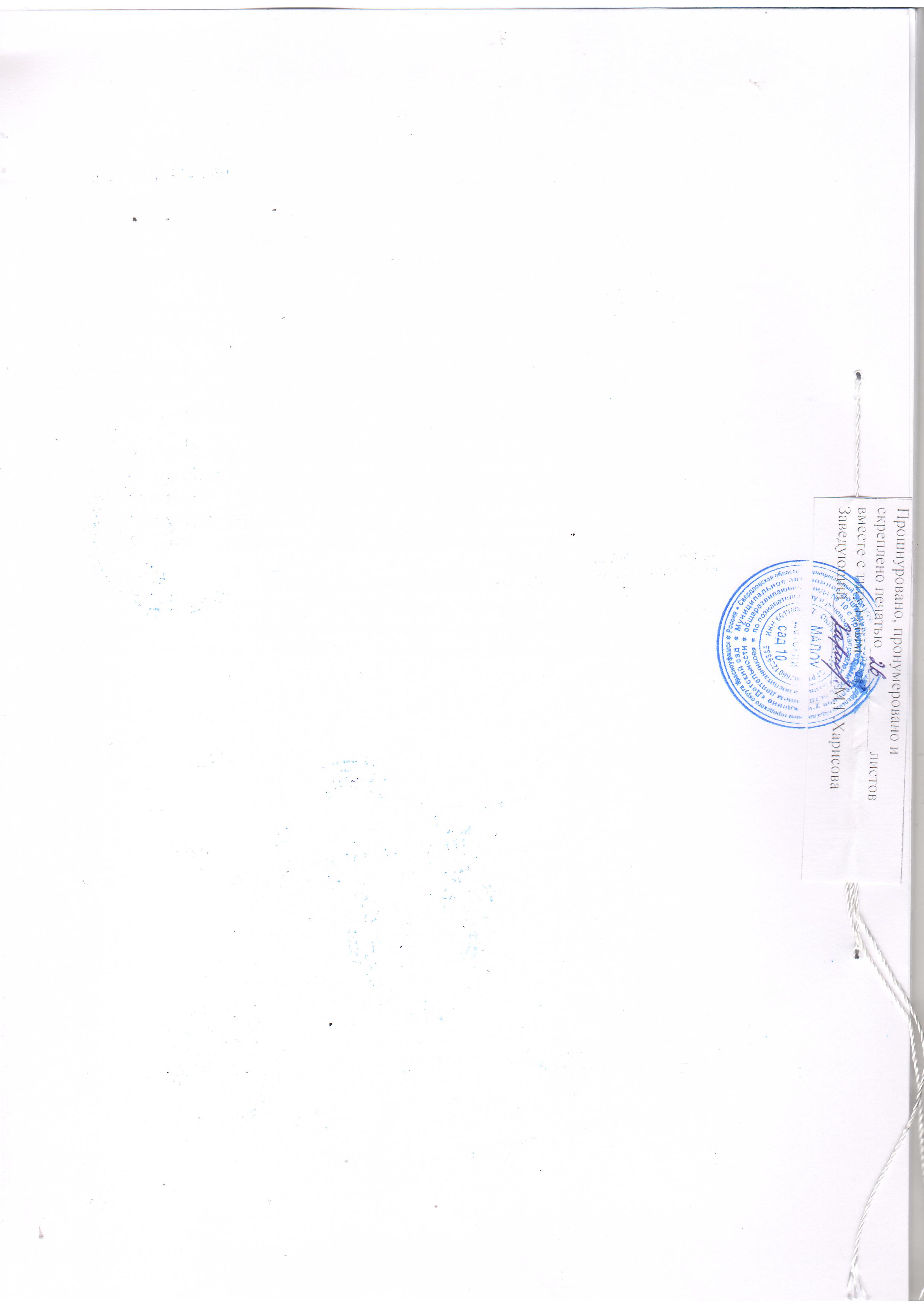 